Об утверждении Порядка расходования средств субсидии из краевого   бюджета на капитальный ремонт и реконструкцию зданий и помещений муниципальных учреждений культуры и образовательных организаций в области культуры, выполнение мероприятий по повышению пожарной и террористической безопасности учреждений, осуществляемых в процессе капитального ремонта и реконструкции зданий и помещений города Канска          На основании постановления Правительства Красноярского края  от 04.09.2015 № 468-п «Об утверждении списка муниципальных образований Красноярского края – получателей субсидий на капитальный ремонт и реконструкцию зданий и помещений муниципальных учреждений культуры и образовательных организаций в области культуры, выполнение мероприятий по повышению пожарной и террористической безопасности учреждений, осуществляемых в процессе капитального ремонта и реконструкции зданий и помещений, в 2015 году», государственной программы Красноярского края «Развитие культуры и туризма», утвержденной постановлением Правительства Красноярского края от 30.09.2013 № 511-п, руководствуясь ст. 30, 35 Устава города Канска ПОСТАНОВЛЯЮ:           1. Утвердить Порядок расходования средств субсидии из краевого   бюджета на капитальный ремонт и реконструкцию зданий и помещений муниципальных учреждений культуры и образовательных организаций в области культуры, выполнение мероприятий по повышению пожарной и террористической безопасности учреждений, осуществляемых в процессе капитального ремонта и реконструкции зданий и помещений города Канска, согласно приложению.          2. Ведущему специалисту Отдела культуры администрации г. Канска  Д.С. Чечекиной опубликовать настоящее постановление в газете «Официальный Канск», разместить на официальном сайте муниципального образования город Канск в сети Интернет.          3. Контроль за исполнением настоящего постановления возложить на заместителя главы города по социальной политике Н.И. Князеву и заместителя главы города Канска по экономике и финансам Н.В. Кадач.          4. Постановление вступает в силу со дня официального опубликования и распространяется на правоотношения, возникшие с 14.09.2015 года.Глава города Канска                                                                              Н.Н. КачанПриложение к постановлению администрации г. Канска                                                                                  от  01.12.2015 №1753ПОРЯДОК РАСХОДОВАНИЯ СРЕДСТВ СУБСИДИИ ИЗ КРАЕВОГО БЮДЖЕТА НА КАПИТАЛЬНЫЙ РЕМОНТ И РЕКОНСТРУКЦИЮ ЗДАНИЙ И ПОМЕЩЕНИЙ МУНИЦИПАЛЬНЫХ УЧРЕЖДЕНИЙ КУЛЬТУРЫ И ОБРАЗОВАТЕЛЬНЫХ ОРГАНИЗАЦИЙ В ОБЛАСТИ КУЛЬТУРЫ, ВЫПОЛНЕНИЕ МЕРОПРИЯТИЙ ПО ПОВЫШЕНИЮ ПОЖАРНОЙ И ТЕРРОРИСТИЧЕСКОЙ БЕЗОПАСНОСТИ УЧРЕЖДЕНИЙ, ОСУЩЕСТВЛЯЕМЫХ В ПРОЦЕССЕ КАПИТАЛЬНОГО РЕМОНТА И РЕКОНСТРУКЦИИ ЗДАНИЙ И ПОМЕЩЕНИЙ ГОРОДА КАНСКАНастоящий Порядок устанавливает расходование средств субсидии из краевого бюджета на реализацию мероприятий подпункта 4.2 «Предоставление субсидий бюджетам муниципальных образований на капитальный ремонт и реконструкцию зданий и помещений муниципальных учреждений культуры и образовательных организаций в области культуры, выполнение мероприятий по повышению пожарной и террористической безопасности учреждений, осуществляемых в процессе капитального ремонта и реконструкции зданий и помещений» пункта 4 «Развитие инфраструктуры отрасли «Культура»» приложения № 2 к подпрограмме 5 «Обеспечение условий реализации государственной программы и прочие мероприятия» государственной программы Красноярского края «Развитие культуры и туризма», утвержденной постановлением Правительства Красноярского края от 30.09.2013 № 511-п.Главным распорядителем средств субсидии является Отдел культуры администрации г. Канска (далее – Отдел культуры). Средства субсидии направляются на реализацию мероприятий согласно Соглашения о предоставлении субсидии муниципальному образованию Красноярского края из краевого бюджета № 336 от 14.09.2015.Отдел культуры предоставляет Муниципальному казенному учреждению «Финансовое управление администрации города Канска» (далее – МКУ «ФУ г. Канска») бюджетную заявку на финансирование расходов по вышеуказанной субсидии.МКУ «ФУ г. Канска» по мере поступления средств в виде субсидии из краевого бюджета по заявке Отдела культуры перечисляет денежные средства в течение 5 рабочих дней на счёт главного распорядителя. Отдел культуры, в соответствии с соглашением о предоставлении субсидии на иные цели, денежные средства перечисляет на счет Муниципального бюджетного учреждения культуры «Городской Дом культуры г.Канска» (далее - ГДК г. Канска).Размер долевого участия бюджета города составляет не менее 20 % от объема средств субсидии из краевого бюджета.Отдел культуры не позднее 5-го числа месяца, следующего за отчётным, предоставляет ежемесячный отчёт в МКУ «ФУ г. Канска» и министерство культуры Красноярского края о целевом расходовании средств субсидии.В случае неиспользования средств субсидии до 15 декабря текущего года Отдел культуры возвращает не использованные средства субсидии со своего лицевого счета на единый счет бюджета города Канска. МКУ «ФУ г. Канска» в срок до 25 декабря текущего года возвращает вышеуказанные средства в краевой бюджет.    8. Ответственность, за целевое и эффективное использование средств субсидии, своевременное и достоверное предоставление отчетных данных в министерство культуры Красноярского края, МКУ «ФУ г. Канска» возлагается на Отдел культуры, ГДК г. Канска.  Подготовка отчетных данных возлагается на Муниципальное казенное учреждение «Межведомственная централизованная бухгалтерия».Начальник Отдела культуры                                                       Л.В. Шляхтова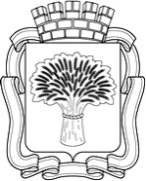 Российская ФедерацияАдминистрация города Канска
Красноярского краяПОСТАНОВЛЕНИЕРоссийская ФедерацияАдминистрация города Канска
Красноярского краяПОСТАНОВЛЕНИЕРоссийская ФедерацияАдминистрация города Канска
Красноярского краяПОСТАНОВЛЕНИЕРоссийская ФедерацияАдминистрация города Канска
Красноярского краяПОСТАНОВЛЕНИЕ01.12.2015 г.№1753